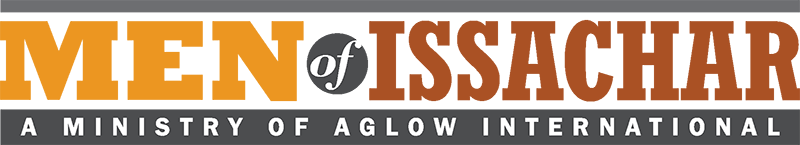 Aglow Hommes d’Issacar – 
Des Hommes A l’Esprit GuerrierDébut 2015, les groupes d’hommes au sein d’Aglow sont devenus les Hommes d’Issacar – Aglow- H.D.I (ou M.O.I en anglais). Les Hommes d’Issacar comprennent les temps dans lesquels nous vivons. Dieu cherche de véritables adorateurs et ceux qui recherchent Son cœur. Dieu lève une armée de nouveaux prophètes, de rois et de sacrificateurs.Les groupes d’Hommes d’Issacar sont dirigés par des hommes et comptent entre 3 et 5 dirigeants. Les hommes ont été interpellés par ce qui se passait dans les réunions de femmes Aglow et ont voulu vivre les mêmes expériences. Au sein d’Aglow, les groupes d’hommes et de femmes fonctionnent avec le même manuel le Guide International Local Pour femmes et Hommes Aglow. Les groupes d’hommes (H.D.I.) sont sous la responsabilité du Directeur des groupes d’hommes, lui-même étant soumis au Bureau National Aglow de son pays.Vous trouverez ci-dessous d’autres procédures propres aux H.D.I, en plus de ces directives.Qu’est-ce Qu’Un Homme d’Issacar?Dieu lève un peu partout dans le monde des hommes qui soient des sacrificateurs, des prophètes et des rois prêts à suivre le cœur de Dieu et non leurs propres ambitions…Un Homme d’Issacar est un serviteur au cœur humble et honorable qui ne cherche pas à se faire remarquer. Il est présent même si sa présence dans une foule n’est pas remarquée. Mais lorsqu’il n’est pas là, son absence se fait ressentir…Un homme au cœur de compassion et rempli d’expressions d’adoration…Il est prêt à embrasser pleinement son appel et son héritage pour servir les desseins de Dieu…il a la sagesse pour discerner les temps et les saisons…1 Chroniques 12:32…” Des fils d'Issacar, ayant l'intelligence des temps pour savoir ce que devait faire Israël, deux cents chefs, et tous leurs frères sous leurs ordres…”Issacar signifie “un homme qui apporte ses dons.”Déclaration d’Identité des Hommes d’Issacar Les « Hommes d’Issacar »-Aglow International, sont un groupe d’hommes vaillants de sacrificateurs, de prophètes et de rois qui apporte ses dons au sein du groupe, qui porte les fardeaux les uns des autres, qui travaille dans l’humilité, le service, l’honneur et la compassion et qui est prêt à suivre la voie la plus difficile si c’est la meilleure ; il connait la valeur de la récompense et il avance en mettant en avant la Parole de Dieu. C’est un groupe d’intercesseurs qui agit pour voir le changement et l’amener à bien.Deux Façons de Démarrer Un Groupe d’Hommes d’Issacar En tant que Groupe de Communauté avec à sa tête de 3 à 5 hommes pour faire un comité.En tant que Groupe Cible s’il n’y a pas assez d’hommes pour former un comité de Groupe de Communauté ; 1 ou 2 hommes peuvent affilier un Groupe Cible. Vous trouverez ci-dessous des exemples de Groupe Cible. Quels Sont Les Rapports des Groupes Cibles Avec 
Les Groupes d’Hommes d’Issacar Pour un Groupe au sein d’une Communauté, de 3 à 5 hommes forment un comité dont l’objectif sera d’atteindre d’autres hommes de la communauté et de les rassembler.Pour un Groupe Cible, entre 1 et 2 hommes qui ont à cœur l’une des cibles citées peuvent lancer un groupe dont l’objectif sera de se focaliser sur cette cible, en cherchant d’autres hommes qui voudront se joindre à eux. L’objectif d’un Groupe Cible sera de grandir pour devenir ensuite un groupe H.D.I à part entière, ayant plusieurs cibles selon les dons et les forces de chacun au sein du groupe. Un Groupe Cible peut aussi être un groupe d’évangélisation au sein d’un Groupe de Communauté locale (H.D.I), qui se focalise sur une même passion.Les Groupes cibles et les Groupes de Communauté ont des affiliations séparées (mais les mêmes formulaires servent aux deux types de groupes.) Lorsqu’un Groupe Cible fait partie (ou rejoint) d’un Groupe de Communauté, le Facilitateur du Groupe Cible rejoint une équipe de direction plus large dont le but sera de promouvoir la vision d’Aglow et les objectifs du groupe.Nous encourageons les groupes Cibles à se réunir avec un Groupe de communauté s’il y en a un. Chaque Groupe H.D.I est un lieu de vision, de prière, d’adoration et de ministère pour tous les hommes qui y participent.Tous les Groupes H.D.I au sein d’une même région ou localité sont encouragés à se soutenir mutuellement dans la vision qu’ils partagent et dans les opportunités de ministère qui se présentent. Tous les Groupes sont appelés à fonctionner selon les mandats, la vision et la déclaration de mission d’Aglow International.Tous les Groupes H.D.I sont invités à donner leurs dîmes au bureau National Aglow de leur pays et de suivre les directives du Programme de Partenariat Mondial.Vers Qui Se Tourne Le Groupe H.D.I Ou Le Groupe Cible?Vous avez peut-être entendu parler des Hommes D’Issacar de différentes manières … soit par un membre Aglow de votre pays, soit lors d’une conférence Aglow mondiale ou nationale ou par les responsables d’Aglow, en lisant la lettre de nouvelles des H.D.I ou directement auprès de Dave McDaniel, le Directeur des H.D.I au sein d’Aglow International.L’étape suivante consistera à prier avec quelques responsables potentiels pour envisager de lancer un groupe H.D.I et de parler de votre projet avec le Bureau National ou avec Dave McDaniel. Les responsables des Hommes d’Issacar restent en contact étroit avec Dave McDaniel, le Directeur des H.D.I- davemcdaniel@aglow.org .Ils sont aussi en contact avec le Bureau National Aglow de leur pays; c’est très important.SI vous n’avez pas de contact avec votre Bureau National ou ne savez pas qui c’est, adressez-vous à Dave McDaniel qui pourra vous donner les informations nécessaires.S’il n’y a pas de présidente Aglow dans votre pays merci d’écrire directement à Aglow- International: Global Field Office – International
Aglow International
P.O. Box 1749
Edmonds, WA 98020-1749, USA Email: intl.fieldoffice@aglow.orgComment Être AffiliÉ en Tant Que Groupe H.D.IUne fois que la présidente nationale ou le Directeur Dave McDaniel ont donné leur accord pour le lancement de votre groupe d’Hommes d’Issacar, vous recevrez de la part du Bureau national ou du directeur Dave McDaniel, une copie des directives qui comportent deux formulaires :Le Formulaire d’Affiliation H.D.I (la même fiche sert pour tout changement d’Information)Le Questionnaire de Leadership des H.D.IComplétez les deux formulaires:Chaque leader H.D.I éventuel doit lire attentivement le formulaire avant de répondre aux questions.Une fois les formulaires complétés, envoyez-les comme ceci (l’envoi peut se faire aussi par e-mail):Envoyez un copie à votre Bureau National Aglow qui vérifiera votre dossier et donnera son accord pour que vous preniez cette responsabilité à la tête du groupe H.D.I. Il fera aussi plus ample connaissance avec le type de groupe H.D.I que vous voulez démarrer.Envoyez une copie à Dave McDaniel à davemcdaniel@aglow.org Il sera en mesure de répondre à toutes questions et de vous donner des informations supplémentaires dès que votre demande aura été approuvée par le Bureau National– Dave McDaniel travaillera à vos côtés pour vous aider à lancer votre groupe H.D.I.Mettez toujours votre Bureau national et McDaniel en copie dans tous vos échanges par mail. Ils feront de même. Souvenez-vous qu’il s’agit d’une relation double avec votre Bureau National Aglow et Dave McDaniel, le Directeur des H.D.I.Ensuite, constituez votre comité qui sera composé de 3 à 5 hommes qui serviront en tant que responsables et superviseront les activités des groupes. Une personne est dirigeant/facilitateur du groupe Aglow H.D.I et les 2-4 autres personnes sont co-dirigeants.Puisque Dieu se sert du ministère Aglow entre autre pour introduire la personne du Saint et Sa puissance dans la vie des gens, il est important que tous les responsables Aglow soient remplis du Saint Esprit et parlent en langues.Chaque membre du comité agit selon les responsabilités qui lui ont été confiées d’un commun accord. Vous faites partie des HDI et vous faites aussi partie du ministère d’Aglow International dans votre pays. Ce n’est pas une question de l’un ou de l’autre mais des deux, d’une relation entre vous, le directeur des HDI et le bureau national Aglow de votre pays.C’est donc important de maintenir la communication avec Dave McDaniel et/ou avec le Bureau National pour les tenir à jour de vos activités, de vos réussites, de vos succès et de tous problèmes rencontrés. Vous aurez ainsi un soutien dans la prière et une amitié mature pour vous aider dans vos joies et vos peines de leadership.Conseillers Aglow HDILa présidente Nationale et Dave McDaniel seront les conseillers des groupes HDI.Comment ProcÉder En Tant Que Groupe Aglow H.D.IEn tant que Comité, priez ensemble pour demander à Dieu de vous guider et de vous donner la sagesse pour diriger les groupes Aglow HDI. Demandez la sagesse divine pour savoir comment introduire le groupe HDI dans votre communauté (y compris les églises).Commencez par suivre les plans et les objectifs que vous avez indiqué sur votre formulaire d’adhésion. Si vous sentez que Dieu veut que vous changiez de plans et d’objectifs, informez-en la présidente Aglow et Dave McDaniel.Choisissez un jour et un lieu où tenir vos réunions publiques mensuelles. Nous vous recommandons de choisir un lieu neutre où tous pourront se sentir à l’aise et confortable. Dans certains pays les réunions des HDI devront se tenir dans les maisons, dans des églises ou en plein air. Puisque vous voudrez annoncer vos réunions (par des flyers, dans les journaux, à la radio, par email, Facebook etc.) pour que les gens n’oublient pas, mieux vaut tenir les réunions à la même heure et au même endroit chaque mois.La Vision et Déclaration de Mission d’Aglow ainsi que les mandats sont un excellent tremplin pour toucher la communauté. Une atmosphère détendue et agréable est un lieu sûr pour une rencontre pour chrétiens et non chrétiens également. Vous êtes ainsi directement engagés à mobiliser le plan de Dieu sur terre. Une seule rencontre avec Dieu peut complètement transformer le monde d’un homme! Voir aussi en page 19 du Manuel Local pour trouver une liste d’idées sur comment toucher la communauté.L’action des groupes de communauté HDI a deux axes:Rassembler les hommes Aller chercher les hommesComment Les Groupes HDI GÈrent Leurs Finances?Les groupes de communauté HDI auront besoin de suffisamment d’argent pour couvrir les collations/rafraichissements lors des rencontres ainsi que les frais de déplacement des intervenants. Nous vous conseillons d’ouvrir un compte bancaire pour le groupe HDI avec deux signatures nécessaires pour chaque chèque émis. Voir aussi les Pages 65-67 du Manuel Local pour des informations supplémentaires sur la trésorerie locale.Les Groupes Cibles n’ont pas besoin d’ouvrir de compte bancaire. Consultez votre Bureau National si vous avez d’autres questions.Comment S’Affilier En Tant Que Groupe Cible Aglow H.D.I S’il n’y a pas assez d’hommes pour former un comité de Groupe de Communauté, 1 ou 2 hommes peuvent s’affilier en tant que Groupe Cible. Un Groupe Cible Aglow donne à un petit groupe d’hommes l’occasion d’être connecté au ministère Aglow des Hommes D’Issacar (HDI).Chaque Groupe Cible a sa cible propre. Vous trouverez ci-dessous quelques exemples. 
(Voir aussi le graphique en page 2 de ce document.) Un Groupe Cible rassemble 1 ou 2 hommes qui partagent une même passion pour l’une de ces cibles, prient ensemble et demandent à Dieu de démarrer un groupe dans leur communauté en se centrant sur la cible que Dieu leur a donné. Pendant ce temps, ils doivent rester en communication étroite avec la présidente Nationale Aglow et avec Dave McDaniel, pour les tenir informés de ce que Dieu les appelle à faire dans la communauté.Une fois l’accord donné par la Présidente Nationale et par Dave McDaniel, vous pouvez démarrer le Groupe Cible Aglow des Hommes d’Issacar, et vous recevrez du Bureau national ou de Dave McDaniel, une copie des directives pour les groupes HDI contenant:Le formulaire d’Affiliation HDI (le même formulaire sert aussi pour tout changement à signaler dans le leadership)Le Questionnaire de leadership HDIComplétez les deux formulaires:Chaque leader potentiel HDI doit lire attentivement le formulaire avant de répondre aux questions.Puisque Dieu se sert du ministère Aglow entre autre pour introduire la personne du Saint et Sa puissance dans la vie des gens, il est important que tous les responsables Aglow soient remplis du saint Esprit et parlent en langues.Chaque membre du comité agit selon les responsabilités qui lui ont été confiées d’un commun accord. Une fois les formulaires complétés, envoyez-les comme ceci (l’envoi peut se faire aussi par e-mail):Envoyez un copie à votre Bureau National Aglow qui vérifiera votre dossier et donnera son accord pour que vous preniez cette responsabilité à la tête du groupe H.D.I. Il fera aussi plus ample connaissance avec le type de groupe H.D.I que vous voulez démarrer.Envoyez une copie à Dave McDaniel à davemcdaniel@aglow.org Il sera en mesure de répondre à toutes questions et de vous donner des informations supplémentaires dès que votre demande aura été approuvée par le Bureau National– Dave McDaniel travaillera à vos côtés pour vous aider à lancer votre Groupe Cible H.D.I.Mettez toujours votre Bureau national et McDaniel en copie dans tous vos échanges par mail. Ils feront de même. Souvenez-vous qu’il s’agit d’une relation double avec votre Bureau National Aglow et Dave McDaniel, le Directeur des H.D.I.C’est donc important de maintenir la communication avec Dave McDaniel et/ou avec le Bureau National pour les tenir à jour de vos activités, de vos réussites, de vos succès et de tous problèmes rencontrés. Vous aurez ainsi un soutien dans la prière et une amitié mature pour vous aider dans vos joies et vos peines de leadership.Commencez par suivre les plans et les objectifs que vous avez indiqué sur votre formulaire d’adhésion. Si vous sentez que Dieu veut que vous changiez de plans et d’objectifs, informez-en la présidente Aglow et Dave McDaniel.Partenariat Mondial Avec Aglow InternationalLes membres d’un groupe affilié HDI doivent accepter de devenir partenaire du Programme Mondial d’Aglow dans leur pays ou par le biais d’Aglow International.En page 103 du Manuel Local International Local Pour Hommes et Femmes Aglow vous trouverez les informations nécessaires concernant le Partenariat Mondial Aglow. Pour la dîme, nous suggérons la chose suivante:Les groupes HDI donnent leur dîme au Bureau NationalLe Bureau National donne la dîme de ces sommes reçues au Quartier Général Aglow des HDI International. Cet argent aidera à soutenir ce ministère en croissance au sein d’Aglow.Objectif des groupes d’Hommes d’Issacar dans la CommunautéCibler les forces/dons de chaque hommeComment chaque homme peut-il se servir de ses dons et de ses forces pour accomplir sa destinée?Comment un homme peut-il progresser pour savoir qui il est en Christ et quelle est l’identité qui le révèle tel qu’il est connu au ciel?S’approprier les forces/dons de chaque 
homme pour les tourner en 
opportunité de servicePrièreAdorationCroissance et développementEvangélisation et TransformationServiceAmitiés et tutoratGroupe de CommunautéH.D.I – Un Groupe au sein d’une H.D.I – Un Groupe au sein d’une H.D.I – Un Groupe au sein d’une H.D.I – Un Groupe au sein d’une H.D.I – Un Groupe au sein d’une H.D.I – Un Groupe au sein d’une Cible:PrièreCible:AdorationCible:Evangélisation et transformationCible:Croissance et développementCible:ServiceCible:Amitiés et tutoratPrièreAdorationEvangélisation & TransformationAmitié- Tutorat tServiceCroissance & DéveloppemenSi votre Groupe Cible est un ministère d’un groupe de communauté locale HDI, partagez avec les responsables du groupe de communauté ce que Dieu vous montre et obtenez leur accord avant de continuer.